FAKTOR YANG MEMENGARUHI PERSONAL FINANCIAL PLANNING PADA MASYARAKAT KOTA KEDIRIAbstract (tujuan/alasan penelitian, metode penelitian, populasi, sampel, hasil, dan implementasi) maks 200kataPersonal financial planning is important to have for everyone to achieve their financial goals. This research focuses on the people of Kediri City, because BPS data shows that per capita income of Kediri City is the highest compared to other cities in East Java Province. The purpose of this research was to determine the effect of self-esteem, financial literacy, income, and digital financial services on personal financial planning. Using a sample of 193 respondents with cluster sampling obtained from online and offline questionnaires. Data were analized using multiple linear regression and processed using SPSS. The result of this researh are the variables of self-esteem and financial literacy have a positive effect on personal financial planning. While, the variables income and digital financial services did not affect personal financial planning.diharapkan hasil penelitian dapat digunakan pemerintah kota Kediri untuk menyiapkan SE dan FL agar masy dapat memiliki perencanaan keuangan yg baikKeyword: digital financial services; financial literacy; income; personal financial planning; self-esteem (maks 5) x1,x2,x3,y,object, methodPENDAHULUAN(Fenomena dari luas ke sempit, topic utama-Y, kenapa menarik diteliti, X1,X2,X3 riset gap dst)Produk Domestik Regional Bruto (PDRB) merupakan salah satu indikator penting untuk mengetahui perekonomian di suatu daerah dalam suatu periode tertentu (Departemen Statistik Bank Indonesia, 2015). Selain dapat digunakan untuk mengukur perekonomian dan pembangunan daerah, Produk Domestik Regional Bruto (PDRB) yang dibagi dengan jumlah penduduk, atau yang secara umum disebut sebagai Pendapatan Per Kapita juga dapat mengukur tingkat kesejahteraan masyarakat di suatu daerah (Azizah et al., 2018). Jika dibandingkan dengan 9 kota-kota lainnya di Jawa Timur, Kota Kediri merupakan daerah dengan Tingkat Pendapatan Per Kapita tertinggi yaitu Rp.488.578.356,64 per kapita (Badan Pusat Statistik Jawa Timur, 2018). Tingkat Pendapatan Per Kapita Kota Kediri selalu berada pada peringkat pertama di Provinsi Jawa Timur dari tahun ke tahun, hal tersebut menggambarkan bahwa masyarakat di Kota Kediri juga memiliki tingkat kesejahteraan yang paling tinggi jika dibandingkan dengan daerah-daerah lain di Provinsi Jawa Timur. Dengan tingginya tingkat kesejahteraan tersebut, masyarakat memiliki lebih banyak kesempatan untuk menyisihkan sebagian pendapatan yang dimiliki saat ini untuk kebutuhan masa depan (Brounen et al., 2016).Kebutuhan di masa depan dapat diperkuat dengan upaya menyisihkan sebagian pendapatan, ini merupakan bentuk PFPKeputusan untuk menyisihkan sebagian pendapatan untuk kebutuhan masa depan merupakan salah satu bentuk dari personal financial planning, yaitu upaya seseorang yang berkelanjutan dari waktu ke waktu untuk tetap dapat memenuhi kebutuhan dimasa depan meskipun dalam keadaan tidak terduga (Palací et al., 2018). Perencanaan keuangan dibutuhkan agar individu dapat mengelola dan mengalokasikan dana yang dimiliki dengan tepat dimasa produktif (Hutabarat & Wijaya, 2020). Personal financial planning menentukan semua keputusan keuangan individu, termasuk penganggaran, asuransi, tabungan dan investasi, perencanaan pembelian aset, serta perencanaan pensiun (Kireeva, 2016).Variabel pertama yag diteliti adalah self-esteem (harga diri), yaitu bagaimana seseorang memberikan penilaian terhadap dirinya sendiri, seseorang dengan harga diri yang tinggi (high self-esteem)  akan melihat dirinya dengan lebih positif, begitu pula sebaliknya (Jordan et al., 2015). Dalam hal yang berkaitan dengan uang, harga diri dapat memengaruhi bagaimana seseorang dalam memaknai uang, harga diri rendah (low self-esteem) yang dimiliki seseorang akan menimbulkan rasa tidak layak untuk mendapatkan uang yang pada akhirnya menurunkan makna uang bagi seseorang tersebut, dan sebaliknya seseorang dengan harga diri tinggi (high self-esteem) akan lebih tinggi dalam memaknai uang (Meinarno & Rahardjo, 2012). Namun begitu, (Xinyue，Zhou et al., 2009) menyatakan bahwa uang tidak selalu dapat menjadi solusi dari permasalahan terkait harga diri (self-esteem).Variabel kedua yang diteliti adalah literasi keuangan. Menurut Chen & P.Volpe (1998) literasi keuangan adalah sebagai pengetahuan individu tentang pengelolaan keuangan dan pengambilan keputusan keuangan, yaitu merupakan kebutuhan dasar setiap individu untuk menghindari masalah keuangan (Muizzuddin et al., 2017). Literasi keuangan tidak terbatas pada pengetahuan, keterampilan, dan keyakinan seseorang terhadap Lembaga, produk, dan layanan jasa keuangan, namun juga dapat tercermin dari sikap dan perilaku keuangan yang bijak, yaitu mampu menentukan keputusan keuangan, menyusun perencanaan keuangan, mengelola keuangan, dan mampu mengambil keputusan keuangan yang berkualitas terkait penggunaan produk dan layanan jasa keuangan dalam rangka meningkatkan kesejahteraan (Otoritas Jasa Keuangan, 2017).Variabel ketiga yang diteliti adalah pendapatan,yaitu merupakan imbalan yang diterima seseorang, baik berbentuk uang maupun barang yang dibayarkan oleh perusahaan/kantor/majikan (Badan Pusat Statistik, 2019). Pendapatan merupakan salah satu faktor eksternal yang penting dalam perencanaan keuangan, karena pendapatan dapat digunakan untuk menentukan prioritas pengeluaran masa depan (Shelitha Smodic et al., 2019). Individu yang memiliki ketersediaan pendapatan lebih besar akan memiliki kemungkinan untuk lebih dapat mengelola uangnya dengan bertanggung jawab (Yohana, 2010).Variabel keempat yang diteliti adalah layanan keuangan digital. (Muizzuddin et al., 2017) menyatakan bahwa perkembangan industri keuangan merupakan faktor yang penting dalam menentukan pertumbuhan ekonomi negara. Penyedia layanan keuangan mengembangkan teknologi yang dapat menggantikan pasar keuangan tradisional dengan mengembangkan aplikasi yang dapat digunakan mulai untuk pembayaran hingga yang lebih kompleks adalah artificial intelligence dan big data (Harahap et al., 2017). Layanan keuangan digital diperlukan masyarakat untuk memperluas wawasan mereka terkait dengan literasi keuangan dan inklusi keuangan, serta dapat mempermudah dan mempercepat berjalannya transaksi keuangan (Mulasiswi, Cut Musni; Julialevi, 2020).Tujuan dari penelitian ini adalah mengetahui pengaruh dari self-esteem, literasi keuangan, pendapatan, dan layanan keuangan digital terhadap personal financial planning pada masyarakat Kota Kediri.KAJIAN PUSTAKA DAN PENGEMBANGAN HIPOTESIS(Teori Dasar, Konsep variable-indikator-proksi, pembangunan hipotesis)Theory of Planned Behavior (TPB)Theory of planned behavior merupakan teori yang menjelaskan bahwa seseorang berperilaku sesuai dengan niat yang dimilikinya, untuk selanjutnya niat tersebut akan membentuk motivasi yang dapat mendorong seseorang untuk mengupayakan perilaku yang telah direncanakan (Ajzen, 1991). Teori ini berdasarkan asumsi bahwa manusia biasanya berperilaku bijaksana dan memperhitungkan informasi yang didapat untuk mempertimbangkan pengaruh dari tindakannya (Ajzen, 2005).Niat seseorang untuk berperilaku dibagi menjadi tiga faktor, yaitu faktor personal, faktor sosial, dan faktor informasi (Ajzen et al., 1992). Dalam penelitian ini, theory of planned behavior digunakan untuk menjelaskan variabel self-esteem dan literasi keuangan.Theory of Life Cycle HypothesisTheory of life cycle hypothesis merupakan teori yang menjelaskan bagaimana seseorang menyimpan dan menghabiskan pendapatan yang dimiliki sepanjang hidupnya. Terdapat tiga pola konsumsi berdasarkan usia seseorang, yaitu usia 0 hingga usia kerja, usia kerja, dan usia tidak produktif. Teori ini menunjukkan bahwa keputusan seseorang untuk membagi pendapatannya untuk konsumsi dan menabung terbentuk dari sudut pandang siklus hidup (Ando & Modigliani-Brumberg, 1963). Dalam penelitian ini, theory of life cycle hypothesis digunakan untuk menjelaskan variabel pendapatan terhadap PFPTechnology Acceptance ModelTechnology acceptance model adalah teori yang menjelaskan bahwa sikap seseorang terhadap penggunaan teknologi baru ditentukan oleh persepsi pengguna terkait kegunaan (percieved usefulness) dan kemudahan penggunaan (percieved easy of use), selanjutnya sikap akan menentukan niat perilaku pengguna untuk menggunakan teknologi didorong dengan motivasi diri (behavioral intention to use). Technologi Acceptance Model diharapkan dapat memberikan penjelasan atas penerimaan pengguna terhadap suatu teknologi Davis (1985). Dalam penelitian ini, technology acceptance model digunakan untuk menjelaskan variabel layanan keuangan digital. Personal Financial PlanningPersonal financial planning merupakan perencanaan seseorang dalam mencapai tujuan keuangannya dengan melihat kondisi saat ini dan mempertimbangkan asumsi ekonomi yang realistis, seperti pendapatan masa depan, pertumbuhan investasi, dan inflasi. Dengan demikian, langkah-langkah yang perlu diambil dapat disusun untuk mencapai tujuan keuangannya dalam waktu yang diingikan. Personal financial planning yang telah disusun harus bersifat fleksibel, karena tujuannya adalah mencapai tujuan keuangan pribadi. Namun begitu, seseorang harus tetap berusaha keras untuk disiplin agar tujuan keuangan segera tercapai (Harrison, 2005).Personal financial planning dihitung menggunakan skala Likert. Penelitian Lin et al. (2016) menyatakan bahwa untuk mengukur personal financial planning dapat menggunakan indikator sebagai berikut: (1) Kesadaran perencanaan keuangan pribadi, (2) Sudut pandang tentang perencanaan keuangan, (3) Preferensi manajemen keuangan, (4) Persepsi risiko.Self-EsteemSelf-esteem adalah perasaan bahwa seseorang pantas dan butuh untuk hidup. Lebih spesifik, self-esteem dapat didefinisikan sebagai kepercayaan diri seseorang pada kemampuan untuk berpikir dan mengatasi tantangan hidup, serta keyakinan akan hak untuk bahagia, merasa layak, pantas, berhak untuk mendapatkan apa yang dibutuhkan dan diinginkan, dan menikmati apa yang telah diupayakan (Branden, 1992). Seseorang dengan harga diri yang memadai cenderung memiliki strategi yang lebih tepat dalam memenuhi kebutuhannya. Orang tersebut akan menjaga diri untuk tetap aman dengan menghilangkan risiko yang mungkin terjadi dan akan memecahkan masalah daripada hanya mengkhawatirkannya (McKay & Fanning, 2016).Self-esteem dihitung menggunakan skala Likert. Mengacu pada penelitian Kamila dan Mukhlis (2013), variabel Self-Esteem menggunakan indikator sebagai berikut: (1) Menganggap dirinya berharga, (2) Menghargai orang lain, (3) Mengontrol diri, (4) Menerima kritik, (5) Menyukai tantangan, (6) Mengekspresikan diri, (7) Mengetahui keterbatasaan diri, (8) Memiliki nilai dan sikap demokratis serta realistis, (9) Hidup efektif.Literasi KeuanganLiterasi keuangan dapat diartikan secara luas sebagai pemahaman seseorang terhadap ekonomi dan bagaimana keputusan keuangan seseorang dapat dipengaruhi oleh keadaan ekonomi, serta dapat pula diartikan lebih sempit sebagai pengetahuan seseorang terhadap pengelolaan uang dasar yang meliputi penganggaran tabungan, investasi, dan asuransi (Saeedi & Hamedi, 2018). Literasi keuangan merupakan tujuan utama dari pendidikan keuangan yang menghasilkan pengetahuan dan pemahaman untuk selanjutnya menjadi keterampilan dan keyakinan yang dipengaruhi oleh motivasi yang dimiliki sehingga seseorang dapat memutuskan keuangannya dan menghasilkan kesejahteraan keuangan (Aprea et al., 2016).Literasi keuangan dihitung menggunakan skala Likert dan mengacu pada penelitian Chen dan P.Volpe (1998) dengan indikator: (1) Pengetahuan keuangan dasar (basic financial knowledge), (2) Simpanan dan pinjaman (saving and borrowing), (3) Proteksi (insurance), (4) Investasi (investation).PendapatanPendapatan merupakan jumlah maksimum yang dapat dikonsumsi oleh seseorang dalam satu periode dan masih dapat melakukan konsumsi pada akhir periode sama dengan yang dilakukan pada awal periode (Solomons, 1961). Pengukuran variabel pendapatan menunjukkan pendapatan dari berbagai sumber, mulai dari gaji, tunjangan, tunjangan anak, pendapatan investasi, pendapatan sewa, hingga uang saku dari orang tua, atau pendapatan lainnya. Skala menujukkan kategori tingkat pendapatan, semakin tinggi skala menunjukkan pendapatan yang semakin tinggi (Yohana, 2010).Pendapatan menggunakan skala ordinal dengan mengacu pada penelitian Rusdini (2020) yang menyatakan bahwa variabel pendapatan diklasifikasikan berdasarkan Upah Minimum Regional (UMR) yang berlaku di Kota Kediri, yaitu: (1) ≤ Rp.2.000.000, (2) Rp.2.000.001 - Rp.4.000.000, (3) Rp.4.000.001 - Rp.8.000.000, (4) > Rp.8.000.000.Layanan Keuangan DigitalLayanan keuangan digital memberikan transfomasi terhadap berbagai layanan keuangan, mulai dari sistem pembayaran, tabungan dan investasi, pembiayaan dan pendanaan proyek, deposito dan pinjaman, layanan perbankan, asuransi, serta manajemen risiko. Layanan Keuangan Digital memungkinkan dapat diaksesnya layanan keuangan dengan lebih mudah dan dapat mendorong meningkatnya literasi keuangan pada masyarakat. Pengelolaan keuangan pribadi juga dapat diakses dengan lebih mudah dengan semakin berkembangnya layanan keuangan digital, hal tersebut dikarenakan semakin banyaknya lembaga keuangan yang menawarkan pelayanan pengelolaan keuangan pribadi melalui digital, sehingga pelanggan tidak lagi perlu untuk mendatangi perencana keuangan profesional secara langsung (Scardovi, 2017). Layanan keuangan digital dihitung menggunakan skala Likert dengan mengacu pada penelitian Adhiputra (2015) yang menggunakan indikator sebagai berikut: (1) Kemudahan penggunaan (perceived ease of use), (2) Manfaat yang dirasakan (perceived usefulness), (3) Sikap terhadap penggunaan (attitude toward using), (4) Penggunaan sebenarnya (actual usage)Pengaruh antar Variabel (Dasar logika, keterlibatan teori, hasil penelitian terdahulu)Self-esteem   memiliki peranan penting dalam menentukan sikap atau perilaku yang akan diambil oleh seseorang, hal tersebut dikarenakan penilaian seseorang terhadap dirinya akan memengaruhi sikap yang akan diambil (Mruk, 2006). Self-esteem dijelaskan dengan theory of planned behavior yang menyatakan bahwa dalam menentukan perilakunya, manusia juga akan dipengaruhi oleh faktor personal yaitu berupa sikap. Menurut Neymotin (2010), self-esteem memiliki pengaruh signifikan terhadap personal financial planning.Ha1 :	Self-esteem berpengaruh terhadap personal financial planningLiterasi keuangan merupakan pengetahuan keuangan dan keterampilan dalam mengelola keuangan  pribadi. Literasi keuangan  merupakan kebutuhan dasar bagi setiap orang agar dapat terhindar dari masalah keuangan (Yushita, 2017). Variabel literasi keuangan dijelaskan melalui theory of planned behavior, bahwa  seseorang akan memiliki intelegensi yang berbeda-beda. Dalam penelitiannya, Sobaya et al. (2016) dan Setyowati et al. (2018) menyatakan bahwa terdapat  pengaruh signifikan positif antara literasi keuangan dengan personal financial planning seseorang. Namun, hasil berbeda terdapat pada penelitian Sudarto (2019) dan Reswari (2019) menyatakan bahwa tidak terdapat pengaruh yang signifikan antara tingkat literasi keuangan dan personal financial planning.Ho2 : 	Literasi Keuangan tidak berpengaruh terhadap personal financial planningHa2 : 	Literasi Keuangan berpengaruh terhadap personal financial planningPendapatan  merupakan fakor penting yang dapat meningkatkan konsumsi atau  rasio tabungan seseorang (Aziz, 2019). Variabel pendapatan dijelaskan dengan theory of life cycle hypothesis yang menyatakan bahwa seseorang dapat mengalokasikan pendapatannya untuk jangka pendek maupun jangka panjang sesuai dengan personal financial planning yang dimiliki. Hasil penelitian Lin et al. (2016) menyatakan bahwa pendapatan berpengaruh signifikan terhadap personal financial planning, namun terdapat hasil berbeda pada penelitian Sudarto & Reswari (2019) yang menyatakan bahwa tidak terdapat pengaruh yang sigifikan antara pendapatan dan personal financial planning.H3 : 	Pendapatan berpengaruh terhadap personal financial planningLayanan keuangan digital adalah layanan yang memudahkan manusia untuk menakses pelayanan keuangan (Baumol, 1952). Pelayanan keuangan digital dijelaskan dengan theory of planned behavior yang menyatakan bahwa salah satu faktor yang dapat memengaruhi seseorang dalam merencanakan perilakunya adalah faktor informasi, khususnya media.  Penelitian Keloth et al. (2020) menyatakan bahwa layanan keuangan digital memengaruhi personal financial planning.H4 : 	Layanan keuangan digital berpengaruh terhadap personal financial planning.METODE PENELITIANJenis penelitian yang digunakan dalam penelitian ini adalah penelitian kausalitas. Data yang digunakan adalah data primer yang didapatkan dengan menyebar kuesioner secara online dan offline. Variabel bebas yang digunakan dalam penelitian ini adalah self-esteem, literasi keuangan, pendapatan, dan layanan keuangan digital. Sedangkan variabel terikat dalam penelitian ini adalah personal financial planning. Populasi dalam penelitian ini adalah masyarakat Kota Kediri. Jumlah sampel dalam penelitian ini adalah 193 responden yang diambil dengan menggunakan teknik purposive sampling dengan kriteria memiliki Kartu Tanda Penduduk dan berdomisili di Kota Kediri, serta memiliki pendapatan, baik dari gaji, uang saku dari orang tua, maupun pendapatan lainnya.  Penyebaran kuesioner dibagi dalam beberapa wilayah, yaitu Kecamatan Kediri, Kecamatan Pesantren, dan Kecamatan Mojoroto dengan tujuan pemerataan responden dalam mewakili keseluruhan wilayah di Kota Kediri.Pada pengambilan sampel penelitian, diambil 30 sampel terlebih dahulu untuk menguji validitas dan reliabilitasnya terhadap instrumen penelitian yang digunakan. Setelah data lolos uji, maka selanjutnya dilakukan penyebaran 193 kuesioner dan diuji kembali validitas dan reliabilitasnya, guna lolos uji asumsi klasik dan memenuhi model regresi linear berganda. Data yang telah terkumpul dianalisis dengan regresi linear berganda dengan menggunakan uji asumsi klasik yang terdiri dari uji normalitas, uji multikolonieritas, dan uji heteroskedastisitas. Kemudian, data tersebut diuji menggunakan uji hipotesis dengan menggunakan uji statistik F, uji statistik t, dan koefisien determinasi.HASIL DAN PEMBAHASANUji ValiditasHasil uji validitas skala likert variabel self-esteem, literasi keuangan, layanan keuangan, dan personal financial planning menggunakan aplikasi SPSS. Hasil uji validitas variabel untuk semua item menghasilkan r hitung > r tabel sesuai dengan Ghozali, (2018:52). Nilai r tabel untuk 30 responden adalah sebesar 0,3494 dan r tabel untuk 193 responden adalah sebesar 0,1406. Sehingga jawaban responden dan item pertanyaan dinyatakan valid dan dapat digunakan sebagai alat ukur dalam penelitian ini.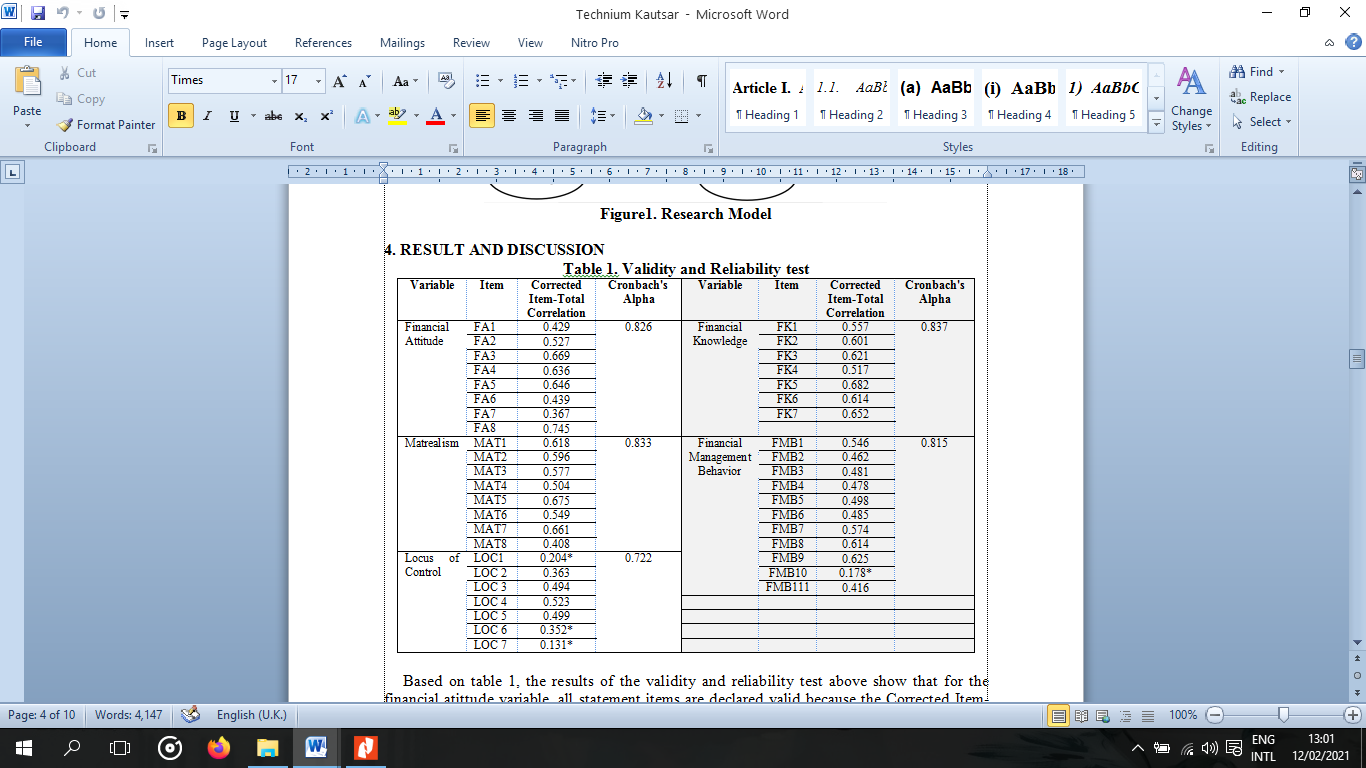 Valrel bisa buat seperti ini Uji ReliabilitasHasil uji reliabilitas untuk skala likert pada variabel self-esteem, literasi keuangan, layanan keuangan digital, dan personal financial planning menggunakan nilai cronbach’s alpha sebesar > 0,70 sesuai dengan (Ghozali, 2018:46). Pada uji reliabilitas Variabel self-esteem memiliki nilai cronbach’s alpha sebesar 0,749, variabel literasi keuangan memiliki nilai cronbach’s alpha sebesar 0,826, variabel layanan keuangan digital memiliki nilai cronbach’s alpha sebesar 0,852, dan variabel personal financial planning memiliki nilai cronbach’s alpha sebesar 0,809. Sehingga jawaban atau data yang diberikan oleh responden telah memenuhi kriteria dan dapat dikatakan reliabel.Uji NormalitasUji normalitas menggunakan analisis grafik dan uji statistik. Analisis grafik dilakukan menggunakan grafik normal pronanility plot yang menghasilkan data menyebar disekitas garis diagonal dan mengikuti arah garis diagonal atau grafik histogramnya. Uji statistik dilakukan menggunakan uji kolmogorov-smirnov (K-S) yang menghasilkan nilai sebesar 0,68 dengan nilai signifikansi 0,320 yang lebih besar dari 0,05 yang menunjukkan data residual berdistribusi normal, sesuai dengan (Ghozali, 2018:164). Uji MultikolonieritasHasil uji multikolonieritas menggunakan nilai tolerance ≤ 0,10 dan nilai VIF ≥ 10 sesuai dengan (Ghozali, 2018:108). Hasil dalam penelitian ini menunjukkan bahwa nilai tolerance dan VIF pada keseluruhan variabel independen dalam penelitian ini memiliki nilai ≤ 0,10 dan ≥ 10. Maka, disimpulkan bahwa model regresi dalam penelitian ini tidak mengalami gejala multikolinieritas.Uji HeteroskedastisitasHasil uji heteroskedastisitsd menggunakan pengamatan grafik scatterplot dan uji spearman. Pada grafik scatterplot menunjukkan penyebaran titik-titik secara acak baik di atas maupun di bawah angka 0 pada sumbu Y. uji spearman dilakukan dengan melihat nilai signifikansi dari keseluruhan variabel independen yang menghasilkan nilai > 0,05. Sehingga dapat disimpulkan tidak terjadi heteroskedastisitas pada penelitian ini.Regresi Linier BergandaHasil regresi linear berganda ditunjukkan oleh tabel 1, dengan persamaan regresi (1). Persamaan regresi memberikan hasil konstanta sebesar 1,089 yang dapat diartikan personal financial planning yang dilakukan oleh masyarakat Kota Kediri sebesar 1,089 apabila keseluruhan variabel konstan. Self-esteem memiliki koefisien regresi sebesar 0,246 yang dapat diartikan setiap self-esteem meningkat 1000 kali, maka meningkatkan personal financial planning sebesar 246 kali. Nilai koefisien literasi keuangan sebesar 0,239 yang dapat diartikan bahwa setiap literasi keuangan meningkat 1000 kali, maka akan meningkatkan personal financial planning sebesar 239 kali.Y = 1,089 + 0,246SE + 0,239LIT + e…………………………………………………………..	(1)Tabel 1HASIL UJI REGRESI LINIER BERGANDA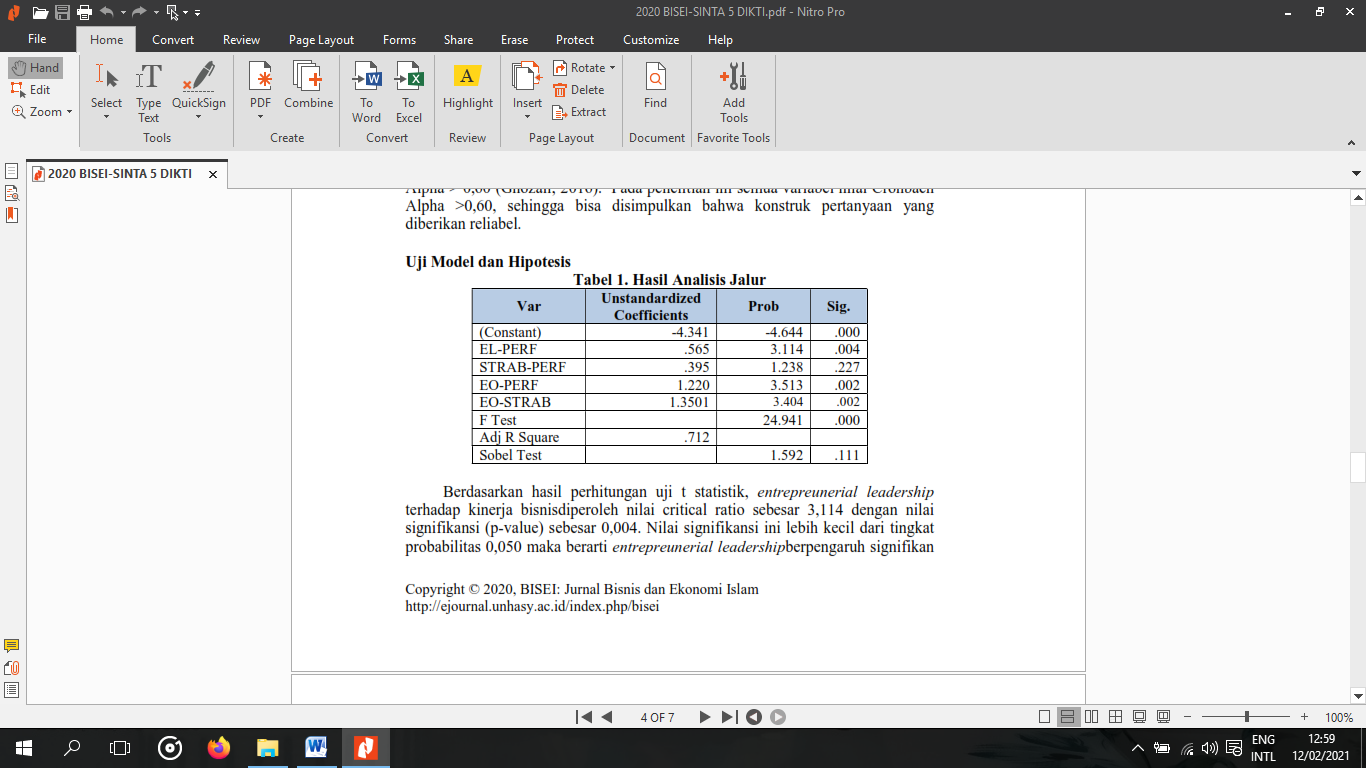 Buat table kayak giniUji Statistik FHasil uji F menunjukkan besarnya F hitung adalah 44,242 dengan nilai probabilitas 0,000. Sehingga dapat diartikan bahwa seluruh variabel independen secara bersama-sama dapat memengaruhi personal financial planning.Uji Statistik tHasil uji statistik t menghasilkan nilai t hitung variabel self-esteem sebesar 4,942 dengan nilai signifikansi 0,000 < 0,05, nilai t hitung variabel literasi keuangan sebesar 4,311 dengan nilai signifikansi 0,000 < 0,05. Sehingga dapat diartikan kedua variabel tersebut signifikan terhadap personal financial planning. Maka, dapat diartikan terima H1 dan tolak H0. Sedangkan untuk variabel pendapatan dan layanan keuangan digital tidak signifikan terhadap personal financial planning karena memiliki nilai signifikansi > 0,05 sehingga terima H0 dan tolak H1.Uji DeterminasiTabel 2 menunjukkan nilai Adjusted R Square sebesar 0,474 atau 47,4% yang berarti bahwa variabel independen pada penelitian ini menjelaskan sebanyak 47,4% terhadap variabel dependen, sedangkan sebanyak 52,6% dijelaskan oleh variabel independen lain selain yang ada dalam penelitian ini.Tabel 2HASIL UJI DETERMINASIDiscussion (Hasil Statistik, alasan logika terjadinya hasil, keterlibatan teori/implikasi teori, hasil pendukung riset terdahulu, implikasi/implementasi praktis)Pengaruh Self-Esteem terhadap Personal Financial PlanningHasil uji statistik t menghasilkan nilai t hitung variabel self-esteem sebesar 4,942 dengan nilai signifikansi 0,000 < 0,05, Self-esteem terbukti berpengaruh signifikan terhadap personal financial planning, artinya hipotesis pertama (Ha1) terdukung. Hasil ini disebabkan oleh seseorang yang memiliki self-esteem yang baik akan memiliki kemampuan untuk berpikir dan mengatasi tantangan dalam hidup, sehingga akan cenderung memiliki strategi yang lebih tepat dalam memenuhi kebutuhannya, dalam hal ini dapat disimpulkan bahwa masyarakat Kota Kediri yang memiliki self-esteem baik akan memiliki personal financial planning yang baik pula sebagai strategi yang digunakan untuk memenuhi kebutuhan hidupnya, yaitu tujuan keuangan baik jangka pendek maupun panjang. Hal ini sejalan dengan penelitian Neymotin (2010) yang memberikan hasil bahwa ada pengaruh yang signifikan self-esteem terhadap personal financial planning, Implikasi pada penelitian ini yaitu hasil sesuai dengan Theory of Planned Behavior di mana self-esteem merupakan faktor personal yang dapat memengaruhi perilaku keuangan seseorang dengan mempertimbangkan pikiran rasional.Tingkat self-esteem yang tinggi pada masyarakat Kota Kediri diharapkan dapat digunakan untuk mengelola keuangan pribadi dan juga menunjang kesiapan terhadap keuangan di masa depan dengan memberikan perhatian kepada personal financial planning yang dimiliki. karena tingkat self-esteem dapat berpengaruh terhadap strategi keuangan yang akan diambil oleh seseorang dengan tujuan pemenuhan kebutuhan hidup yang dimiliki.Pengaruh Literasi Keuangan terhadap Personal Financial PlanningLiterasi keuangan terbukti berpengaruh signifikan terhadap personal financial planning, artinya hipotesis kedua (H2) terdukung. Hal ini sejalan dengan penelitian Sobaya et al. (2016), Setyowati et al. (2018), Mendari & Soejono (2019) yang memberikan hasil bahwa literasi keuangan berpengaruh signifikan pada personal financial planning. Implikasi pada penelitian ini yaitu hasil sesuai dengan Theory of Planned Behavior di mana literasi keuangan merupakan faktor sosial yang dapat memengaruhi keputusan keuangan yang diambil oleh seseorang.Hasil ini dipengaruhi oleh tingkat literasi keuangan akan memberikan pemahaman yang selanjutnya menjadi keterampilan dan keyakinan yang sehingga seseorang dapat memutuskan keuangannya dengan baik dengan tujuan menghasilkan kesejahteraan keuangan. Dibuktikan pada hasil kuesioner yang disebar, masyarakat Kota Kediri telah memiliki kesadaran bahwa dengan memiliki pengetahuan keuangan yang baik akan berdampak baik pula terhadap pengelolaan keuangan.dan pentingnya perencanaan keuangan untuk mempertimbangkan biaya pengeluaran sehari-hari.Tingkat literasi keuangan yang tinggi pada masyarakat Kota Kediri diharapkan dapat diterapkan dengan baik pada personal financial planning yang dimiliki sehingga memiliki kesiapan terkait keuangan baik dalam jangka pendek maupun jangka panjang sesuai dengan tujuan keuangan yang dimiliki. Hal tersebut dikarenakan tingkat literasi keuangan dapat berpengaruh terhadap pemahaman dan kesadaran seseorang terhadap pentingnya merencanakan keuangan.Pengaruh Pendapatan terhadap Personal Financial PlanningPendapatan tidak terbukti berpengaruh signifikan terhadap personal financial planning, artinya hipotesis ketiga (H3) tidak terdukung. Hal ini sejalan dengan penelitian Sudarto & Reswari (2019) yang memberikan hasil bahwa pendapatan tidak berpengaruh signifikan terhadap personal financial planning. Ho ditolak = sig    (salah Ha diterima)H0 tidak ditolak = tsig   (salah Ha tidak diterima)Implikasi pada penelitian ini yaitu hasil tidak sesuai dengan Theory of Life Cycle Hypotesis yang mendasari bahwa cara seseorang dalam membagi pendapatannya antara pengeluaran dan tabungan memerlukan perencanaan keuangan yang bertujuan untuk tercapainya tujuan keuangan seseorang. Hal ini dikarenakan masih terdapat faktor lain yang dapat memengaruhi keputusan seseorang untuk merencanakan keuangannya, seperti halnya literasi keuangan yang akan sangat berdampak pada keputusan seseorang dalam personal financial planning yang dimilikinya. Selain itu, lingkungan sekitar juga sangat berpotensi dalam memengaruhi motivasi seseorang terkait penyusunan personal financial planning. Usia juga dapat menjadi faktor lain yang dapat memengaruhi personal financial planning seseorang, seperti halnya usia dalam Theory of Life Cycle Hypotesis dapat menjadi faktor yang mendasari pola konsumsi seseorang, di mana diperlukan personal financial planning dalam menentukan pola konsumsi tersebut. Pengaruh Layanan Keuangan Digital terhadap Personal Financial PlanningLayanan keuangan digital tidak terbukti berpengaruh signifikan terhadap personal financial planning, artinya hipotesis keempat (H4) tidak terdukung. Hal ini tidak sejalan dengan penelitian Keloth et al. (2020) yang memberikan hasil bahwa layanan keuangan digital berpengaruh signifikan terhadap personal financial planning.Implikasi pada penelitian ini yaitu hasil tidak sesuai dengan teori Technologi Acceptance Model yang menyatakan bahwa persepsi pengguna terkait kegunaan (percieved usefulness) akan menentukan niat perilaku pengguna untuk menggunakan teknologi. Hal tersebut dapat terlihat dari jawaban responden yang menyadari menyadari bahwa layanan keuangan digital memudahkan transaksi keuangan namun tidak menggunakannya.Hal tersebut dapat dipengaruhi oleh kurangnya pengetahuan mengenai layanan keuangan digital bagi masyarakat Kota Kediri, sehingga masyarakat Kota Kediri tidak merasa perlu menggunakan layanan keuangan digital dalam mengelola keuangannya.  Tingginya literasi keuangan pada masyarakat Kota Kediri juga dapat memengaruhi hasil bahwa literasi keuangan tidak berpengaruh terhadap personal financial planning, karena dengan literasi keuangan yang baik, masyarakat Kota Kediri tetap dapat merencanakan keuangannya dengan baik meskipun tidak menggunakan layanan keuangan digital.KESIMPULANConclusion (hasil digolongkan, implementasi pihak terkait sesuai bag manfaat, keterbatasan penelitian, saran)Self-esteem merupakan hal yang menjadi faktor berpengaruh terhadap personal financial planning pada masyarakat Kota Kediri. Hal tersebut dikarenakan masyarakat Kota Kediri menggunakan self-esteem yang dimiliki untuk membuat strategi keuangan yang baik. Literasi keuangan juga berpengaruh terhadap personal financial planning. Temuan tersebut disebabkan oleh masyarakat Kota Kediri menggunakan pengetahuan keuangan yang dimiliki untuk mengelola perencanaan keuangannya dengan baik. Sedangkan faktor pendapatan dan layanan keuangan digital tidak berpengaruh terhadap personal financial planning pada masyarakat Kota Kediri, karena tingginya tingkat literasi keuangan menjadikan masyarakat Kota Kediri dengan tingkat pendapatan berapapun dan menggunakan layanan keuangan apapun, baik digital maupun konvensional, memiliki pemahaman yang sama terkait pentingnya personal financial planning. Keterbatasan dari penetian ini adalah sampel yang cukup sedikit. Hasil penelitian ini diharapkan dapat digunakan sebagai bahan pertimbangan bagi pemerintah Kota Kediri dan OJK untuk memberikan edukasi-edukasi mengenai pentingnya mengelola dan merencanakan keuangan dengan baik. Untuk penelitian selanjutnya disarankan untuk menggunakan variabel usia, sikap keuangan, dan pengalaman keuangan.DAFTAR PUSTAKAAjzen, I. (1991). The Theory of Planned Behavior Organizational Behavior and Human Decision Processes. Organizational Behavior and Human Decision Processes, 50(2), 179–211.Ajzen, I. (2005). Attitudes, Personality & Behavior. In Open University Press.Ajzen, I., Madden, T. J., & Ellen, P. S. (1992). A Comparison of the Theory of Planned Behavior and the Theory of Reasoned Action. Personality and Social Psychology Bulletin, 18(1), 3–9. https://doi.org/10.1177/0146167292181001Ando, A., & Modigliani-Brumberg. (1963). The “Life Cycle” Hypothesis of Saving: Aggregate Implications and Tests. The American Economic Review, 53(1), 55–84.Aziz, I. (2019). Pengaruh Uang Saku, Gaya Hidup, dan Perilaku Menabung terhadap Pola Konsumsi Non Makanan Mahasiswa (Studi Pada: Mahasiswa Fakultas Ekonomi Dan Bisnis Universitas Brawijaya). Jurnal Ilmiah Mahasiswa FEB UB, Vol. 8, No.Azizah, E. W., Sudarti, & Kusuma, H. (2018). Pengaruh Pendidikan, Pendapatan Perkapita dan Jumlah Penduduk terhadap Kemiskinan di Provinsi Jawa Timur. Jurnal Ilmu Ekonomi, 2, 167–180. http://ejournal.umm.ac.id/index.php/jie/article/view/6976Baumol, W. J. (1952). The Transactions Demand for Cash : An Inventory Theoretic Approach. Oxford Journals, 66(4), 545–556.BPS. (2010). Pdrb. In Bps (Issue 2, p. 1). https://www.bps.go.id/subject/52/produk-domestik-regional-bruto--lapangan-usaha-.htmlBPS, J. T. (2018). PDRB Perkapita Provinsi Jawa Timur.Brounen, D., Koedijk, K. G., & Pownall, R. A. J. (2016). Household financial planning and savings behavior. Journal of International Money and Finance, 69(11033), 95–107. https://doi.org/10.1016/j.jimonfin.2016.06.011Chen, H., & P.Volpe, R. (1998). An Analysis of Personal Financial Literacy Among College Student. Zhongguo Jiguang/Chinese Journal of Lasers, 43(8), 107–128. https://doi.org/10.3788/CJL201643.0811001Davis, F. D. (1985). A Technology Acceptance Model for Empirically Testing New End-User Informations Systems: Theory and Results. Science, 1–291. https://doi.org/10.1126/science.146.3652.1648Ghozali, I. (2018). Aplikasi Analisis Multivariate dengan Program IBM SPSS 25 (9th ed.). Badan Penerbit Universitas Diponegoro.Harahap, B. A., Idham, P. B., Kusuma, A. C. M., & Rakhman, R. N. (2017). Perkembangan Financial Technology Terkait Central Bank Digital Currency (CBDC) Terhadap Transmisi Kebijakan Moneter Dan Makroekonomi. Bank Indonesia, 2, 1–80.Hutabarat, A. S. S., & Wijaya, C. (2020). Analysis the effect of financial literacy on financial planning for retirement (case study lecturers and administrative staffs in Universitas Indonesia). International Journal of Management, 11(5), 741–750. https://doi.org/10.34218/IJM.11.5.2020.066Jordan, C. H., Zeigler-Hill, V., & Cameron, J. J. (2015). Self-Esteem. In International Encyclopedia of the Social & Behavioral Sciences: Second Edition. https://doi.org/10.1016/B978-0-08-097086-8.25090-3Keloth, S., Menaka, B., Mithila, P., Thangam, A., & Francis, R. (2020). Revolutionizing financial planning and investment with the aspects of digital financial inclusion. International Journal of Scientific and Technology Research, 9(4), 2263–2266.Kireeva, E. V. (2016). Effective Management of Personal Finance. May.Lin, W.-R., Yang, F.-J., & Chang, H.-C. (2016). A Discussion of College Students’ Financial Planning Awareness and Financial Planning Ability: A Case Study of a University in Taiwan. Journal of Accounting Finance & Management Strategy, 11(1), 119–140. http://uprm.edu/library/relay.php?url=%7BtargetURL%7D/docview/1818677905?accountid=28498Meinarno, E. A., & Rahardjo, W. (2012). Symbolic Meaning of Money , Self-esteem , and Identification with Pancasila Values. 65(ICIBSoS), 106–115. https://doi.org/10.1016/j.sbspro.2012.11.099Mendari, A. S., & Soejono, F. (2019). Hubungan Tingkat Literasi dan Perencanaan Keuangan. Modus Journals, 31(2), 227–240.Mruk, C. J. (2006). Self-esteem: research, theory, and practice. In Choice Reviews Online (Vol. 32, Issue 10). Springer Publishing Company. https://doi.org/10.5860/choice.32-5938Muizzuddin, T., Ghasarma, R., Putri, L., & Adam, M. (2017). Financial Literacy: Strategies and Concepts in Understanding the Financial Planning with Self-Efficacy Theory and Goal Setting Theory of Motivation Approach. International Journal of Economics and Financial Issues, 7(4), 182–188. http:www.econjournals.comMulasiswi, Cut Musni; Julialevi, K. O. (2020). Optimalisasi Financial Teknologi ( Fintech ) Terhadap Peningkatan Literasi Dan Inklusi Keuangan Usaha Menengah Purwokerto. Performance, 27(1), 12–20.Neymotin, F. (2010). Linking self-esteem with the tendency to engage in financial planning. Journal of Economic Psychology, 31(6), 996–1007. https://doi.org/10.1016/j.joep.2010.08.006Otoritas Jasa Keuangan. (2017). Strategi Nasional Literasi Keuangan Indonesia (Revisit 2017). In Otoritas Jasa Keuangan (pp. 1–99).Palací, F., Jiménez, I., & Topa, G. (2018). Too soon to worry? Longitudinal examination of financial planning for retirement among Spanish aged workers. PLoS ONE, 13(12), 1–17. https://doi.org/10.1371/journal.pone.0209434Setyowati, A., Harmadi, H., & Sunarjanto, S. (2018). Islamic Financial Literacy and Personal Financial Planning: A Socio-Demographic Study. Jurnal Keuangan Dan Perbankan, 22(1), 63–72. https://doi.org/10.26905/jkdp.v22i1.1625Shelitha Smodic, Forst, E., Rauschenberger, J., & McCoy, M. (2019). Financial Planning with Ambiguous Loss from Alzheimer’s Disease: Implications, Applications, and Interventions. American Journal of Economics and Control Systems Management, 1, 29–36. https://www.researchgate.net/publication/335589221_Financial_Planning_with_Ambiguous_Loss_from_Alzheimer’s_Disease_Implications_Application_and_InterventionsSobaya, S., Hidayanto, M. F., & Safitri, J. (2016). Pengaruh literasi keuangan dan lingkungan sosial terhadap perencanaan keuangan pegawai di universitas islam indonesia yogyakarta. Madania, 20(01), 1–14.Statistik, B. P. (2019). Statistik Pendapatan Februari 2019.Sudarto, & Reswari, A. D. (2019). Faktor Faktor yang Memengaruhi Perencanaan Keuangan Pribadi.pdf. Sustainable Competitive Advantage-9.Xinyue，Zhou, Kathleen， D. Vohs, & Roy， F. Baumeister. (2009). The Symbolic Power of Money Reminders of Money Alter Social Distress and Physical Pain. Psychological Science, 20(6), 1–7.Yohana, I. (2010). Pengaruh Locus Of Control, Financial Knowledge, Income Terhadap Financial Management Behavior. Jurnal Bisnis Dan Akuntansi, 12(3), 131–144.Yushita, A. N. (2017). Pentingnya Literasi Keuangan Bagi Pengelolaan Keuangan Pribadi. Jurnal Nominal, VI(9), 1689–1699.ModelModelUnstandardized CoefficientsUnstandardized CoefficientstSig.ModelModelBStd. ErrortSig.1(Constant)1.0891.268.859.3911Self-Esteem.246.0504.942.0001Literasi Keuangan.239.0554.311.0001Pendapatan.196.1701.152.2511Layanan Keuangan Digital.074.0511.432.154Sumber: Output SPSS (data diolah)Sumber: Output SPSS (data diolah)Sumber: Output SPSS (data diolah)Sumber: Output SPSS (data diolah)Sumber: Output SPSS (data diolah)ModelRR SquareAdjusted R SquareStd. Error of the Estimate1.696a.485.4742.300Sumber: Output SPSS (data diolah)Sumber: Output SPSS (data diolah)Sumber: Output SPSS (data diolah)Sumber: Output SPSS (data diolah)Sumber: Output SPSS (data diolah)